        					                      Educate. Learn. Empower. Lead       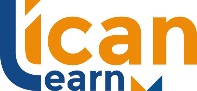 Assessment PlanAssessment PlanAssessment PlanAssessment PlanAssessment PlanAssessment PlanAssessment Method:Date of Assessment:Assessor name: Qualification /Course: Qualification /Course: Qualification /Course: Qualification /Course: Qualification /Course: Qualification /Course:Unit of competencyUnit of competencyUnit ElementsUnit ElementsUnit ElementsUnit ElementsAdd more rows as requiredAdd more rows as requiredAdd more rows as requiredAdd more rows as requiredAdd more rows as requiredAdd more rows as requiredAdd more rows as requiredAdd more rows as requiredAdd more rows as requiredAdd more rows as requiredAdd more rows as requiredAdd more rows as requiredAssessment DescriptionAssessment DescriptionAssessment DescriptionAssessment DescriptionAssessment DescriptionAssessment DescriptionBrief Description of Assessment TaskBrief Description of Assessment TaskBrief Description of Assessment TaskBrief Description of Assessment TaskBrief Description of Assessment TaskBrief Description of Assessment TaskResource RequiredComments and Recommendations Comments and Recommendations Current SufficientEffectiveList required resourcesStudent Instructions:Brief Description of Assessment TaskStudent Instructions:Brief Description of Assessment TaskStudent Instructions:Brief Description of Assessment TaskStudent Instructions:Brief Description of Assessment TaskStudent Instructions:Brief Description of Assessment TaskStudent Instructions:Brief Description of Assessment Task